FORMULAIRE DE PREMIER RAPPORT D’ACCIDENT DU TRAVAIL 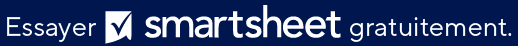 INSTRUCTIONS À l’aide de ce formulaire, les employés doivent signaler tous les accidents, blessures, maladies ou événements imprévus liés au travail qui auraient pu entraîner une blessure ou une maladie. Une fois rempli, ce formulaire est remis à un responsable pour les étapes suivantes.JE RAPPORTE :UNE BLESSUREUNE MALADIEUN PRESQUE ACCIDENTVOTRE NOMNOM DU RESPONSABLENOM DU RESPONSABLEDATE DU RAPPORTINTITULÉ DU POSTEVotre responsable a-t-il été mis au courant de cet incident ?Votre responsable a-t-il été mis au courant de cet incident ?Votre responsable a-t-il été mis au courant de cet incident ?LIEU DE L’INCIDENTDATE DE L’INCIDENTHEURETÉMOINS s’il y en aTÉMOINS s’il y en aTÉMOINS s’il y en aDESCRIPTION DE L’INCIDENT	Décrire les tâches effectuées et la séquence des événements. Joignez des pages supplémentaires au besoin. DESCRIPTION DE L’INCIDENT	Décrire les tâches effectuées et la séquence des événements. Joignez des pages supplémentaires au besoin. DESCRIPTION DE L’INCIDENT	Décrire les tâches effectuées et la séquence des événements. Joignez des pages supplémentaires au besoin. Qu’est-ce qui a pu être fait pour éviter cette blessure/presque accident ?Qu’est-ce qui a pu être fait pour éviter cette blessure/presque accident ?Qu’est-ce qui a pu être fait pour éviter cette blessure/presque accident ?Quelles parties de votre corps ont été blessées ? Si vous avez subi un presque accident, comment auriez-vous été blessé ? Quelles parties de votre corps ont été blessées ? Si vous avez subi un presque accident, comment auriez-vous été blessé ? Quelles parties de votre corps ont été blessées ? Si vous avez subi un presque accident, comment auriez-vous été blessé ? Un traitement médical était-il nécessaire ?Un traitement médical était-il nécessaire ?Un traitement médical était-il nécessaire ?Un traitement médical était-il nécessaire ?SI OUI, NOM DE L’HÔPITAL/MÉDECIN :OUINONDATE DE LA VISITEDATE DE LA VISITEHEURE DE LA VISITEHEURE DE LA VISITETÉLÉPHONE DE L’HÔPITAL/DU MÉDECINCette partie de votre corps a-t-elle déjà été blessée ? OUINONSi OUI, quand ?Avez-vous un autre emploi ? OUINONNom de l’entrepriseSIGNATURE DE L’EMPLOYÉDATESIGNATURE DU RESPONSABLEDATEEXCLUSION DE RESPONSABILITÉTous les articles, modèles ou informations proposés par Smartsheet sur le site web sont fournis à titre de référence uniquement. Bien que nous nous efforcions de maintenir les informations à jour et exactes, nous ne faisons aucune déclaration, ni n’offrons aucune garantie, de quelque nature que ce soit, expresse ou implicite, quant à l’exhaustivité, l’exactitude, la fiabilité, la pertinence ou la disponibilité du site web, ou des informations, articles, modèles ou graphiques liés, contenus sur le site. Toute la confiance que vous accordez à ces informations relève de votre propre responsabilité, à vos propres risques.